Reglamento ParticularNombre de la pruebaxx y xx de XXXX de 20xxArt. 7         Solicitud de Inscripción 	página        7Art. 8         Derechos de Inscripción	página       8Art. 9         Publicidad	página       8Art. 10       Varios	página        9Art. 11       Itinerario-Horario	página      10Art. 12       Trofeos	página      11Art. 13	Seguridad                                                                                                                           página      11Art. 14        Código Medio Ambienta                                                                                                 página      11	      Palmares									     página    12ORGANIZACIONDefinición:La Escudería XXXX organiza el XXXXX que se celebrará los días XX y XX de xxx de 2020, con el permiso de Organización expedido por la FIASCT o FCA (poner fecha y número si se conoce)Comité Organizador: Domicilio en Escudería XXX, C/ XXXXXX.Tablón oficial de avisos		www.xxxxxxx.comSecretaria permanente del Rallye	Desde el día xx de xxxxxx hasta el xx de xxxxxx, en horario de xx  a xx  horas, 			Organizador: Escudería xxxxxx				Dirección:	C/ xxxxxx 			Localidad:	xxxxxx 			Teléfono: 	xxxxxx			Fax:	xxxxxx				E-mail:	xxxxxx 				Web:	xxxxxx 	Oficina permanente del RallyeLa oficina permanente del Rallye, a partir del día xx de xxxx, en horario ajustado al Programa-Horario del Rallye, estará situada en:			Ubicación:	xxxxxx 			Dirección:	xxxxxx			Localidad:	xxxxxx			Teléfono: 	xxxxxx			Fax:	xxxxxx				E-mail:	 xxxxxx 				Web:	xxxxxx REGLAMENTOS APLICABLESEsta competición se disputará de acuerdo con lo dispuesto en el CDI y sus Anexos, los cuales serán de aplicación con carácter prioritario en todos los aspectos generales y en particular a los procedimientos de reclamaciones y apelaciones.Además, serán de aplicación por orden de prelación los siguientes reglamentos:Reglamento del Campeonato al que pertenezca la competición.Reglamento Particular de la prueba.Prescripciones Comunes de los Campeonatos, Copas y Trofeos de la FIASCT.Reglamento del Campeonato de Canarias de la modalidad correspondiente.Prescripciones Comunes de los Campeonatos, Copas y Trofeos de la FCA.Reglamentos de los Campeonatos, Copas y Trofeos de la RFEDA de la modalidad correspondiente.Prescripciones Comunes para Campeonatos, Copas y Trofeos de la RFEDA.      Código Deportivo Internacional.2.3 Será de obligado cumplimiento y aplicación, así como las penalizaciones/sanciones por su incumplimiento, el Protocolo Actuación COVID-19 de la FIASCT o en su caso, si lo hubiera, el de la FCA o el de la RFEDA si la prueba fuera de su ámbito deportivo, todo ello en cumplimiento de la normativa dimanante del Gobierno de Canarias publicado según Resolución de 19 de junio de 2020, por la que se dispone la publicación del Acuerdo por el que se establecen medidas de prevención para hacer frente a la crisis sanitaria ocasionada por el COVID‐19, una vez superada la fase 3 del plan para la transición hacia una nueva normalidad, finalizada la vigencia de las medidas propias del estado de alarma, publicado en el BOC Nº 123 del sábado 20 de junio de 2020, y modificaciones posteriores según resolución de 3 de julio de 2020 y de 9 de julio de 2020 sobre medidas de Nueva Normalidad, así como todas aquellas otras modificaciones o disposiciones posteriores.PUNTUABILIDADLa prueba será puntuable, además de para los Campeonatos, Copas y Trofeos de la FIASCT para los siguientes certámenes:Campeonato Insular de Tenerife de Rallyes/Rallysprint en todas sus modalidades, categorías, copas y trofeos.Campeonato Provincial de Rallyes/Rallysprint de Santa Cruz de Tenerife en todas sus modalidades, categorías, copas y trofeos.Campeonato Provincial de Santa Cruz de Tenerife de Rallyes en la Categoría de Regularidad Sport en todas sus modalidades recogidas en los reglamentos de la FIASCT. Si fuese Rallysprint, Campeonato Interinsular Mixto de Regularidad Sport de Tenerife.OFICIALES DE LA COMPETICIÓNOficiales:      	COMISARIOS DEPORTIVOS:       			         Presidente:	D. A designar por la FIASCT                                           Lic.Vocales:	D. A designar por la FIASCT                                          	Lic. 	D. A designar por el organizador	Lic.Oyente: 	D. A designar por la FIASCT             	Lic.       	DIRECTOR DE CARRERA	D. A designar por el organizador 	Lic. DC--C      	            Director Adjunto	D. A designar por el organizador 	Lic. DC--C      	SECRETARIO DE LA PRUEBA	D. A designar por el organizador	Lic    	JEFE SERVICIOS MÉDICOS	D. A designar por el organizador 	Lic. JOM--C      	COORDINADOR/RESPONSABLE DE SEGURIDAD SANITARIA                                                                                       D. A designar por el Organizador	Lic.: NO NECESARIA PERO RECOMENDABLE QUE TENGA LICENCIA	RESPONSABLE SEGURIDAD	D. A designar por el organizador 	Lic. --C	           Adjunto Seguridad		         D. A designar por el organizador		      Lic . --C	DELEGADO DE SEGURIDAD FIASCT 	D. A designar por la FIASCT 	Lic. –C	OBSERVADOR FIASCT	D. A designar por la FIASCT 	Lic. --C     		RESPONSABLE GPS	D. A designar por el organizador 	Lic      	JEFE COMISARIOS TÉCNICOS       	D. A designar por la FIASCT 	Lic. --C     	COMISARIOS TÉCNICOS	D. A designar por la FIASCT	Lic     	JEFE DE CRONOMETRAJE	D. A designar por la FIASCT 	Lic      	CRONOMETRADORES	D. A designar por la FIASCT	Lic  	RELACIONES CONCURSANTES	D. A designar por el organizador  	Lic. -C   	RELACIONES PRENSA	D. A designar por el organizador 	Lic. SP--C	RESPONSABLE PARQUES CERRADOS           	   	Y REAGRUPAMIENTOS                    	D. A designar por el organizador   	Lic. JDA --C   	RESPONSABLE PARQUE ASISTENCIA    	D. A designar por el organizador  	Lic. -C            JEFES DE TRAMO 	D. A designar por el organizador 	Lic            			D. A designar por el organizador	Lic. -C            			D. A designar por el organizador	Lic.             COMISARIOS DE RUTA:	                         D. A designar por el Organizador.	Lic.: --C.	                         D. A designar por el Organizador.	Lic.: --C.	                         D. A designar por el Organizador.	Lic.: --C.	                         D. A designar por el Organizador.	Lic.: --C.  De acuerdo con lo establecido en las PCCCTCE, deberán relacionarse en este artículo o por medio de Anexo/Complemento, TODOS los oficiales que actúen en la competición, indicando la función a desarrollar y su número de licencia.	Identificación de los principales oficiales de la competición y otros                                                                Nombre/s, teléfono/s y número/s licencia/sColores de los petos de los distintos oficiales:Oficial de salida: 				Peto 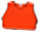 Cronometrador: 				Peto 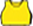 Comisarios de Bandera:			Peto Comisarios de Seguridad:			Peto Comisarios Técnicos: 			Peto 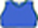 Relaciones con los Participantes: 		Peto 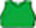 Relaciones con los participantes- Plan de trabajoA la apertura de la secretaría, se publicará en el Tablón Oficial de Avisos-Web el Plan de trabajo de los oficiales encargados de las relaciones con los participantes.Estos oficiales estarán presentes como mínimo en:VerificacionesSecretaría permanenteSalidas del RallyeParques de ReagrupamientoParques de AsistenciaLlegada del RallyeEl planning, teléfono y los horarios se facilitarán a todos los participantes en el transcurso de entrega de documentación.DATOS DE LA COMPETICIÓNDistancia total del recorrido: XXXX KmNúmero total de tramos cronometrados: X Distancia total de tramos cronometrados:  XXXX  KmNumero de secciones: XNumero de etapas: XNúmero de tramos a reconocer: XVEHÍCULOS ADMITIDOS		Están admitidos a participar los vehículos descritos en el Campeonato de Canarias de Rallyes/Rallysprint, siguiendo su normativa y la de las PPCC de la FCA y de la FIASCT.SOLICITUD DE INSCRIPCIÓNFECHA Y HORARIO LÍMITE DE LA SOLICITUD DE INSCRIPCIÓN:El cierre de las inscripciones tendrá lugar a las 20:00 horas del XXXX.El número máximo de inscritos se fija en XXXX  vehículos. El Comité organizador se reserva el derecho de rehusar una inscripción de acuerdo con lo establecido en el artículo 3.14. del C.D.I.DERECHOS DE INSCRIPCIÓNLos derechos de inscripción se fijan en:Otros derechos:Placas de asistencia adicionales:   XXXXEl pago de los derechos de inscripción podrá ser realizado mediante transferencia bancaria a la cuenta siguiente:	Banco:	XXXX 	Cuenta: XXXX   	La solicitud de inscripción no será aceptada si no va acompañada de:Los derechos de inscripción.Deberá estar debidamente cumplimentada en todos sus apartados.Deberá figurar en la misma el Nº de Ficha de Homologación del vehículo inscrito.Los derechos de inscripción serán totalmente reembolsados:A los solicitantes cuya inscripción haya sido rechazada.En caso de que la competición no se celebrara.El organizador podrá reembolsar hasta un XX % de los derechos de inscripción a los concursantes que, por razones de fuerza mayor debidamente verificadas, no pudieran presentarse a la competición.PUBLICIDAD   	Sera de aplicación lo establecido en las PPCC de la FIASCT y de la FCA.Los participantes que acepten la publicidad propuesta por el organizador deberán reservar los espacios descritos a continuación:XXXX A2Xxxx A3
xxxxx  A1Xxxx   B1
VARIOSHora oficial del rally:Durante el transcurso del rally la hora oficial será la facilitada por la información horaria del GPS de la prueba.Ceremonia de salida: La ceremonia de salida se llevará a cabo en el pódium de salida situado en XXXX , el XX de XXXX , a las XXXX horas, y será obligatoria para todos los vehículos inscritos.Los participantes deberán aparcar sus vehículos, en el Pre-parque de salida antes de las XXXX horas del citado día.La ceremonia de salida se realizará de acuerdo a lo estipulado en el Reglamento Deportivo de la FCA.Parque de AsistenciaEstá previsto un único Parque de Asistencia ubicado en XXXX	Horarios:Sistema GPS/BANDERA ROJA ELECTRÓNICA:De conformidad con lo estipulado en el Reglamento Deportivo de la FIASCT, será obligatoria la utilización durante el rallye del sistema GPS establecido por el organizador, para todos los equipos inscritos. Asimismo, será obligatorio el uso del sistema Bandera Amarilla Electrónica, durante todo el Rallye y para todos los equipos inscritosHorarios de entrega:Verificaciones Finales:Se realizarán en XXXX   ITINERARIO-HORARIO  TROFEOSLa entrega de trofeos se realizará en XXXX El organizador entregará los siguientes trofeos:   SEGURIDAD Se recuerda a todos los participantes la importancia de conocer perfectamente lo establecido en los siguientes Anexos del Reglamento Deportivo del CERA:ANEXO 3ANEXO 11CÓDIGO MEDIO AMBIENTALSe recuerdan las reglas y recomendaciones prescritas en el Código Medio Ambiental de la Real Federación Española de Automovilismo, y especialmente las recogidas en el punto 1.9, con el fin de mejorar las relaciones entre el automovilismo deportivo y el medio ambiente.INDICEINDICEINDICEINDICEINDICEPrograma – Horariopágina3Art.1Art.1Organizaciónpágina4Art.2Art.2Reglamentos Aplicablespágina5Art. 3Art. 3Puntualidadpágina5Art. 4        Oficiales de la competición Art. 4        Oficiales de la competición Art. 4        Oficiales de la competición página5Art. 5Art. 5Datos de la Competición página7Art. 6        Vehículos Admitidos Art. 6        Vehículos Admitidos Art. 6        Vehículos Admitidos pagina          7PROGRAMA * HORARIOPROGRAMA * HORARIOPROGRAMA * HORARIOPROGRAMA * HORARIOFechaHorarioActoLugarApertura de inscripciones.Presentación Oficial de la Prueba.Cierre de inscripciones.Publicación de la lista Oficial de Inscritos.Publicación hora verificación cada Competidor.Reconocimiento de pilotos de otras islas.Entrega de Documentación. Fin de reconocimientos de pilotos de otras islasVerificaciones Administrativas y Técnicassegún horarioconvocatoria.Reunión de los Comisarios Deportivos.Hora límite de entrada de vehículos en Parque Cerrado.Publicación de la lista de autorizados a tomar la salidaCeremonia de salida. TEMPORALMENTE SUSPENDIDAS POR PROTOCOLO COVID-19Entrada en parque cerrado.Briefing Director de Carrera. (obligatorio para todos los participantes) 1 hora antes del inicio prueba o de la ceremonia de salidaSEGÚN PROTOCOLO COVID-19 DEBERA REALIZARSE DE MANERA TELEMATICA CON PUBLICACION EN PAGINA WEB Y TABLON OFICIAL EVITÁNDOSE LAS AGLOMERACIONES Y HACERLO SOLO EN CASO DE FUERZA MAYOR Y CON LAS DEBIDAS MEDIDASRevisión de cascos y vestimenta ignifuga. Entrega de Carnets de control (15´antes de la hora teórica de salidaSalida del 1º participante - 1ª SecciónLlegada del 1º participante - 1ª SecciónSalida del 1º participante - 2ª SecciónLlegada del 1º participante - 2ª SecciónSalida del1º Participante - 3ª SecciónLlegada del 1º Participante – 3ª SecciónReunión del Colegio de Comisarios Deportivos.Fin del Rallye * PodiumPublicación de la clasificación final provisional.Verificaciones FinalesEntrega de trofeos.Publicación de la clasificación final oficial.Presidente D.VocalesD.D.Relaciones ConcursantesRelaciones ConcursantesPrecio de laInscripciónG.P.S. 50%Total de lainscripciónCon la publicidad propuesta por el organizador.Sin la publicidad propuesta por el organizador.Trofeos y Copas aprobadas por la FIASCTPilotos de la EscuderíaPilotos foráneos. Regularidad SportTrofeo JuniorFechaHorarioActoFechaHorarioActoLugarTres primeros de Clasificado General.Siempre que hayan participado al menos 3 equipos:Primer Clasificado de cada Categoría. Primer Clasificado Grupo H Pre 81Primer Clasificado Grupo H Pre 90Primer Clasificado Grupo H5Primer Clasificado Grupo FPrimer Clasificado Trofeo Grupo CanariasPrimer Clasificado Trofeos y Copas FIASCT                             Siempre que hayan participado 5 equipos en cada categoría:Tres Primeros de Campeonato de Regularidad Sport.Tres Primeros de Campeonato de Regularidad.PALMARESEdiciónEdiciónPiloto-CopilotoVehículoGr.